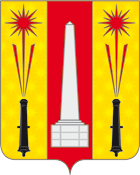 АДМИНИСТРАЦИЯ СЕЛЬСКОГО ПОСЕЛЕНИЯ «ХОРОШЕВО»РЖЕВСКОГО РАЙОНА ТВЕРСКОЙ ОБЛАСТИП О С Т А Н О В Л Е Н И Е	               22.02.2019 года                                                                                              №  8-1                                                                               Об утверждении муниципальной программы «Противодействие экстремизму и профилактика терроризма на территории сельского поселения  «Хорошево»на 2020-2022 годы    В соответствии с подпунктом 7.1. пункта 7 статьи 14 Федерального Закона от 06.10.2003 №131-ФЗ «Об общих принципах организации местного самоуправления в Российской Федерации, в целях реализации Федерального закона от 06.03.2006 № 35-ФЗ "О противодействии терроризму", ст.4 Федерального закона от 25.07.2002 №114-ФЗ «О противодействии экстремистской деятельности», Указом Президента Российской Федерации от 15.02.2006 №116 «О мерах по противодействию терроризму», с целью общественного пресечения и осуждения на основе действующего законодательства любых проявлений расизма, дискриминации, насилия и экстремизма на национальной и конфессиональной почве, администрация сельского поселения ХорошевоПОСТАНОВЛЯЕТ:         1. Утвердить муниципальную   программу   «Противодействие экстремизму и профилактика терроризма на территории сельского поселения Хорошево» на 2020-2022 годы (прилагается).         2. Настоящее постановление подлежит обнародованию в установленном порядке и размещению на официальном сайте Администрации сельского поселения «Хорошево» в информационно-телекоммуникационной сети Интернет (http://Хорошево.ржевский-район.рф)Глава сельского поселения Хорошево                                               М.В. Белов Приложение                                                                                                   к постановлению администрации                                                                                                сельского поселения «Хорошево»                                                                                                  22.02.2019 года  № 8-1Муниципальная целевая программа«Противодействие  экстремизму и профилактика терроризмана территории сельского поселения Хорошево » на 2020-2022 годыПаспорт  ПрограммыНаименование                 Муниципальная      программа   Программы                     «Противодействие экстремизму и профилактика                                            терроризма  на территории сельского поселения                                            Хорошево» на 2020-2022 годы_____________________________________________________________________Основание для               ФЗ от 06.10.2003 № 131-ФЗ «Об общих принципах разработки                      организации местного самоуправления в Программы                     Российской Федерации»;                                            ФЗ от 25.07.2002 № 114-ФЗ «О противодействии                                           экстремисткой деятельности»;                                           ФЗ от 06.03.2006 № 35-ФЗ «О противодействии                                           терроризму»;                                           Указ Президента Российской Федерации от                                            15.02.2006 года № 116 «О мерах по                                            противодействию терроризму».______________________________________________________________________Цели                                 Реализация государственной политики в области   профилактики программы                      терроризма и экстремизма.                                       Улучшение качества жизни жителей сельского  поселения                                           Хорошево,  посредством обеспечения условий для                                           улучшения их безопасности, путем реализации полномочий                                          органа   местного самоуправления.                      ____________________________________________________________________                                      Задачи                               Участие в деятельности  по   профилактике Программы                       экстремизма и терроризма;                                            Участие в  профилактике,  в предотвращении                                            террористических проявлений,  экстремизма  и                                                ксенофобии, а так же минимизация и (или)                                             ликвидация последствий их проявления;                                            Обеспечение уровня безопасности жизнедеятельности                                             в   сельском   поселении  Хорошево;                                            Создание условий для противодействия терроризму                                             на территории  сельского   поселения Хорошево;                                            Усиление антитеррористической защищенности                                             критически важных объектов, а также мест массового                                                          пребывания людей;                                            Активизация профилактической и информационно-                                                 пропагандистской работы по предотвращению                                            угроз террористической направленности.   Совершенствование системы профилактических  мер  антитеррористической и антиэкстремистской направленности.Участие в деятельности по реализации  программы толерантности. Устранение предпосылок распространения террористической и экстремистской идеологии в сельском поселении;
Формирование в молодёжной среде мировоззрения и духовно-нравственной атмосферы этнокультурного взаимоуважения, основанных на принципах уважения прав и свобод человека, стремления к межэтническому миру и согласию;Укрепление межнационального согласия, достижение взаимопонимания и взаимного уважения в вопросах межэтнического сотрудничества;
Общественное осуждение и пресечение на основе действующего законодательства любых проявлений дискриминации, насилия, расизма и экстремизма на национальной и конфессиональной почве. ______________________________________________________________________                                         Заказчик                           Администрация  сельского   поселения  Хорошево Программы                      Ржевского района Тверской  области._______________________________________________________________________Срок                                   2020-2022 годыреализации  Программы _______________________________________________________________________	Исполнители                    Антитеррористическая комиссия, Программы                      Администрация сельского поселения Хорошево_____________________________________________________________________Финансирование            Общий объем средств, направляемых напрограммы                      реализацию мероприятий  Программы  за счет                                           средств бюджета сельского   поселения  Хорошево:                                            Всего- 3. 0 тыс. руб.                                            В том числе по годам:                                            2018 год- 1.0 тыс. руб.                                            2019 год- 1.0 тыс. руб.                                            2020 год- 1.0 тыс. руб._______________________________________________________________________Ожидаемые                      В результате проведенных мероприятий результаты                      ожидается улучшение качества жизни граждан  посредствомреализации                       улучшения личной безопасности :Программы                      -придание работе по противодействию терроризму и                                            экстремизму системного характера;                                          -снижение количества правонарушений и  своевременное пресечение их;                                           - консолидация населения муниципального   образования и общества в                                              целом в вопросах противодействия террористическим проявлениям и                                             экстремизму;-создание безопасности при проведении  культурно- массовых мероприятий;                                           -уменьшение вероятности террористических и   экстремистских                                             проявлений на территории  сельского поселения Хорошево;                                           - увеличение числа граждан ведущих здоровый  образ жизни;                                           -усиление антитеррористической защищенности  важных объектов,                                           в первую очередь объектов образования, культуры, торговли,                                             здравоохранения, охраны жизни и здоровья граждан, их  имущества.                                                              Противодействие проникновению в общественное сознание идей религиозного фундаментализма, экстремизма и нетерпимости;
Создание эффективной системы правовых, организационных и идеологических механизмов противодействия экстремизму, этнической и религиозной  нетерпимости;
Препятствование организации и деятельности националистических экстремистских молодёжных группировок;
Укрепление межнациональных отношений.Создание условий для устранения предпосылоки распространения террористической и экстремисткойидеологии на территории сельского поселения Хорошево. Содержание проблемы и обоснование необходимости                                   ее решения программным методомНастоящая Программа разработана в соответствии с Федеральными законами от 25.07.2002 № 114-ФЗ «О противодействии экстремистской деятельности», от 06.03.2006 № 35-ФЗ «О противодействии терроризму», Уставом муниципального образования сельское поселение Хорошево,  в целях определения основных направлений деятельности в рамках реализации вопроса местного значения – участие в профилактике терроризма и экстремизма, а также в минимизации и (или) ликвидации последствий проявления терроризма и экстремизма на территории муниципального образования.                                                     Основные понятия:Терроризм - это метод, посредством которого организованная группа или партия стремится достичь провозглашенных ею целей преимущественно через систематическое использование насилия. В праве России терроризм определяется как идеология насилия и практика воздействия на общественное сознание, на принятие решений органами государственной власти, органами местного самоуправления или международными организациями, связанная с устрашением населения и/или иными формами противоправных насильственных действий.Экстреми́зм — (лат. extremus — крайний), приверженность к крайним взглядам, мерам. Среди таких мер можно отметить провокацию беспорядков, террористические акции, методы партизанской войны. Толерантность (лат. tolerantia - терпение) - терпимость к чужому образу жизни, поведению, чужим обычаям, чувствам, верованиям, мнениям, идеям и является одним из основополагающих демократических принципов, неразрывно связанным с концепциями плюрализма, социальной свободы и прав человека.  В настоящее время Президентом Российской Федерации и Правительством Российской Федерации задача предотвращения террористических проявлений рассматривается в качестве приоритетной. Объектами первоочередных террористических устремлений являются места массового пребывания людей (учреждения культуры, спортивные сооружения, учебные заведения,   учреждения здравоохранения, торговли).Мероприятия  Программы  направлены на дальнейшее развитие наиболее эффективных направлений деятельности по созданию условий для противодействия терроризму, по усилению антитеррористической защищенности важных объектов, в первую очередь объектов образования, здравоохранения культуры, торговли,  охраны жизни и здоровья жителей поселения, имущества, по обеспечению высокого уровня безопасности жизнедеятельности  в   сельском   поселении  Хорошево .2. Цели, задачи и целевые показатели Программы  Основными целями программы являются: - создание условий для устранения причин, способствующих проявлению экстремизма  и терроризма , в т.ч. устранение предпосылок распространения экстремисткой и террористической идеологии; - укрепление межнационального согласия, достижение взаимопонимания и взаимного уважения в вопросах межэтнического и межкультурного сотрудничества.Программа предусматривает решение следующих задач:- выявление и устранения причин и условий, способствующих проявлению терроризма, обеспечение защищенности объектов  от возможных террористических посягательств, а также по минимизации и ликвидации последствий возможных террористических актов;- системное противодействие идеологическим истокам терроризма;- формирование у граждан толерантного сознания и поведения, способствующего противодействию экстремизму и снижению социально-психологической напряженности в обществе;- проведение информационных и пропагандистских мероприятий, направленных на недопущение формирования у граждан террористических намерений и настроений.В результате реализации Программы ожидается:снижение возможности совершения террористических актов на территории  поселения;препятствование организации и деятельности националистических экстремистских молодёжных группировок;отсутствие общественных или религиозных объединений, подлежащих ликвидации по причине осуществления ими экстремисткой деятельности;усиление бдительности у граждан  по отношению к террористическим проявлениям, а также толерантного поведения, способствующего противодействию экстремизма и терроризма .          Главнейшими условиями успешного выполнения программы является эффективное взаимодействие администрации сельского поселения «Хорошево» с учреждениями культуры,  с образовательными учреждениями, общественными организациями и объединениями, некоммерческими организациями.        Достижение цели  Программы  и решение задач осуществляются путем выявления и устранения причин и условий, способствующих осуществлению террористической деятельности, внедрения единых подходов к обеспечению террористической безопасности критически важных объектов и мест массового пребывания людей. Целевыми  показателями   Программы  являются:- уровень готовности руководителей учреждений, организаций и должностных лиц к действиям по предотвращению и пресечению террористических актов;- степень оборудования и защищенности в целом критически важных объектов и мест массового пребывания людей (выполнение комплекса неотложных мер по усилению безопасности населенных пунктов, мест массового пребывания людей, здравоохранения, культуры, учреждений образования, жизненно важных объектов);-информирование населения по вопросам противодействия терроризму.Мероприятия  Программы  направлены на обеспечение высокого уровня безопасности жизнедеятельности  в   сельском   поселении  Хорошево.3. Программные мероприятия 3.1.Программа  включает мероприятия по приоритетным направлениям в сфере  профилактики  терроризма:- усиление антитеррористической защищенности объектов социальной сферы;- информационно-пропагандистское противодействие терроризму  3.2. В целях реализации данного направления   Программы  запланировано укрепление нравственного здоровья в обществе.  3.3. Усиление антитеррористической защищенности объектов социальной сферы.4. Организация управления реализацией  Программыи контроль за ходом ее выполнения     Контроль за исполнением программных мероприятий осуществляется Главой  сельского   поселения  «Хорошево» или заместителем главы администрации  сельского   поселения  «Хорошево».Ответственность за реализацию  Программы  и обеспечение достижения значений количественных и качественных показателей эффективности реализации  Программы  несет заказчик  Программы.Ответственными за выполнение мероприятий  Программы  в установленные сроки являются исполнители  Программы.Оперативное управление и информационно-методическое управление  Программой  осуществляет администрация сельского   поселения Хорошево.Заказчик  Программы  с учетом выделяемых на ее исполнение финансовых средств бюджета  сельского   поселения  ежегодно уточняет  целевые  показатели затрат на мероприятия, контролирует их реализацию.      В процессе  реализации  Программы  отдельные ее мероприятия в установленном порядке могут уточняться, а объемы финансирования корректироваться с учетом утвержденных расходов бюджета  сельского   поселения Хорошево.При отсутствии финансирования мероприятий  Программы  заказчик и исполнители вносят предложения об изменении сроков их реализации либо о снятии их с контроля.Ход и результаты выполнения мероприятий могут быть рассмотрены на заседаниях комиссии по противодействию терроризму и  экстремизму  на территории  сельского   поселения  Хорошево.5. Ожидаемые результаты реализации  Программы     Реализация мероприятий  Программы  позволит избежать возможность совершения террористических актов на территории  сельского   поселения  Хорошево, создать систему технической защиты объектов социальной сферы, образования и объектов с массовым пребыванием граждан.    Выполнение профилактических мероприятий Программы обеспечит формирование позитивных моральных и нравственных ценностей, определяющих отрицательное отношение к проявлениям экстремизма и терроризма. 6. План программных мероприятий№п/пНаименование мероприятияИсполнителиСрокисполненияФинансирование, руб.Финансирование, руб.Финансирование, руб.Финансирование, руб.Финансирование, руб.№п/пНаименование мероприятияИсполнителиСрокисполнения2020 годгод   руб .2021Год Руб .2022Год  Руб .2022Год  Руб .1. Информационно-пропагандистское противодействие терроризму1. Информационно-пропагандистское противодействие терроризму1. Информационно-пропагандистское противодействие терроризму1. Информационно-пропагандистское противодействие терроризму1. Информационно-пропагандистское противодействие терроризму1. Информационно-пропагандистское противодействие терроризму1. Информационно-пропагандистское противодействие терроризму1. Информационно-пропагандистское противодействие терроризму1.1.Информирование и обучение населения сельского поселения Хорошево по вопросам противодействия терроризма, предупреждению террористических актов, поведению в условиях возникновения ЧС.Распространение методических инструкций, памяток по противодействию экстремизму и терроризму.Администрация  сельского   поселения  Хорошевоежеквартальнобез финансирования без финансирования .без финансирования .без финансирования .1.2Участие в мероприятиях по предотвращению и  профилактике  террористических и экстремистских проявлений и минимизация последствий проявления терроризма и  экстремизма  на территории сельского поселения Хорошево Администрация  сельского   поселения  Хорошевоодин раз в полгодабез финансированиябез финансированиябез финансированиябез финансирования1.3. Использование возможностей печатных и электронных СМИ по проведению информационно-пропагандистской работы среди населения, направленной на развитие самосознания, создание нетерпимости  к проявлениям экстремизма.Администрация  сельского   поселения   Хорошевоодин раз в полгодабез финансирования без финансирования .без финансирования .без финансирования 1.4.Проведение профилактической работы с социально-неадаптированными гражданами.Администрация  сельского   поселения   Хорошевоежеквартальнобез финансированиябез финансированиябез финансированиябез финансирования1.5.Участие в практических семинарах, совещаниях в районной администрации по вопросам обеспечения безопасности и противодействия экстремистской деятельности.Администрация  сельского   поселения  Хорошево ежеквартальнобез финансированиябез финансированиябез финансированиябез финансирования1.6.Взаимодействие с правоохранительными органами по передаче сведений о случаях экстремистской деятельности.Администрация  сельского   поселения  Хорошево,Ржевское отделение полициипостояннобез финансированиябез финансированиябез финансированиябез финансирования1.7.Регулярное проведение заседаний антитеррористической комиссии с     приглашением руководителей организаций и учреждений с заслушиванием отчетов по работе в этом направлении.Администрация  сельского   поселения  Хорошево 1 раз полугодиебез финансированиябез финансированиябез финансированиябез финансирования1.8.Разработка плана профилактических мер, направленных на предупреждение экстремисткой деятельности, в том числе выявление и последующее  устранение причин и условий, способствующих осуществлению экстремистской деятельности на территории сельского поселения Хорошево .Администрация  сельского   поселения  ХорошевоРаз в три года(корректировка по мере необходимости)без финансированиябез финансированиябез финансированиябез финансирования1.9.Распространение среди читателей филиала библиотек      информационных материалов, содействующих повышению уровня толерантного сознания молодежи.  БиблиотекариД.Кокошкино,д.Хорошево,пос. Заволжский постояннобез финансированиябез финансированиябез финансированиябез финансирования1.10.Организация работы  КДН и ЗП  Ржевского района   на территории сельского поселения по утверждению в сознании молодых людей идеи личной и коллективной обязанности уважать права человека,  разнообразие в нашем обществе (как проявление культурных, этнических, религиозных, политических и иных различий между людьми), формирование нетерпимости к любым проявлениям экстремизмаКДН и ЗП Ржевского районапостояннобез финансированиябез финансированиябез финансированиябез финансирования1.11Проведение в школах уроков и практических  занятий  для учащихся с использованием видеоматериалов «Внимание: экстремизм!» «Терроризму – нет!» (выставка детских рисунков).Становская СШХорошевская НОШ ежегодно, в течение года  по отдельному плану     без финансированиябез финансированиябез финансированиябез финансирования1.12.Проведение учений и тренировок на объектах     образования по отработке взаимодействия органов исполнительной власти и правоохранительных органов при угрозе совершения террористического акта.  школыПо отдельному планубез финансированиябез финансированиябез финансированиябез финансирования2. Усиление антитеррористической защищенности объектов социальной сферы2. Усиление антитеррористической защищенности объектов социальной сферы2. Усиление антитеррористической защищенности объектов социальной сферы2. Усиление антитеррористической защищенности объектов социальной сферы2. Усиление антитеррористической защищенности объектов социальной сферы2. Усиление антитеррористической защищенности объектов социальной сферы2. Усиление антитеррористической защищенности объектов социальной сферы2. Усиление антитеррористической защищенности объектов социальной сферы2.1.Проведение проверок исполнения технической защищенности объектов социального назначения,мест массового скопления людей и опасных производственных объектов жизнеобеспечения, расположенных на территории сельского поселенияАдминистрация  сельского   поселения  Хорошево2 раза в годбез финансированиябез финансированиябез финансированиябез финансирования2.2.Корректировка  реестра существующих и планируемых потенциально опасных объектов на территории сельского поселения.Администрация  сельского   поселения  Хорошевоодин раз в полгодабез финансированиябез финансированиябез финансированиябез финансирования2.3Рассмотрение на родительских собраниях вопросов, связанных с противодействием  экстремизму и терроризму.школы  1 раз в год без финансированиябез финансированиябез финансированиябез финансирования2.4.Приобретение  комплектов плакатов, памяток, листовок по профилактике терроризма а и экстремизма   для распространения среди населения.Администрация  сельского   поселения  Хорошевоодин раз в  год  1 000 1000 1000  1000 2.5Обновление информации  на стенде в администрации сельского поселения Хорошево«Противодействие  экстремизму и терроризму»в местах размещения  массового пребывания граждан.Администрация  сельского   поселения  Хорошево 1 раз  в год без финансированиябез финансированиябез финансированиябез финансированияВсего  тыс. руб1000100010001000